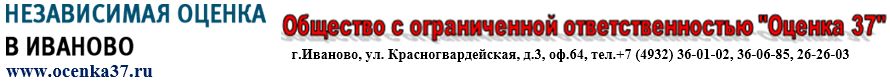 Кому: Название организации / ФИО виновникаКуда: АдресОт кого:УведомлениеВо избежание возможных разногласий сторон прошу явиться или прислать Вашего представителя с доверенностью для участия в осмотре имущества, поврежденного в результате залива.Осмотр состоится:«    » _________________________ 201__ годав ____ час. _____ мин.по адресу: __________________________________________________________.В случае неявки осмотр состоится без Вашего участия.ФИО«       »  _______________ 201__г. 					(подпись)Пояснения (можно удалять)1. Уведомление необходимо отправлять всем заинтересованным лицам:а. В случае залива, произошедшего из квартиры с верхнего этажа, - собственнику этой квартиры.б. Если залив произошел по вине коммунальных служб (эксплуатирующей организации) - в приемную этой службы, на имя руководителя.в. Вы можете пригласить на осмотр и собственника вышерасположенной квартиры, и представителей эксплуатирующей организации (как третью сторону), если ситуация неоднозначная.г. Представителей страховой компании (если квартира была застрахована или была застрахована ответственность).2. Телеграммы отправляются с уведомлением о вручении!!! Телеграмму отправляют за 3 рабочих дня, если виновник находится в Ивановской области и за 6 дней, если в другом регионе. Телеграммы отправляются за указанный период времени, не учитывая дня осмотра и дня уведомления.3. Если уведомление доставляется нарочно, распечатайте 2 экземпляра, чтобы оставить себе с отметкой о вручении, которая должна содержать: дату, подпись и расшифровку подписи.